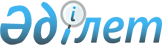 Облыстық бюджеттердің, Астана және Алматы қалалары бюджеттерінің 2014 - 2016 жылдарға арналған республикалық бюджеттен халықты әлеуметтік қорғауға және оған көмек көрсетуге берілетін ағымдағы нысаналы трансферттерді пайдалану қағидаларын бекіту туралы
					
			Күшін жойған
			
			
		
					Қазақстан Республикасы Үкіметінің 2014 жылғы 17 ақпандағы № 97 қаулысы. Күші жойылды - Қазақстан Республикасы Үкіметінің 2015 жылғы 19 ақпандағы № 82 қаулысымен      Ескерту. Күші жойылды - ҚР Үкіметінің 19.02.2015 № 82 (01.01.2015 бастап қолданысқа енгізіледі) қаулысымен.      БАСПАСӨЗ РЕЛИЗІ      РҚАО-ның ескертпесі!

      Осы қаулы 2014 жылғы 1 қаңтардан бастап қолданысқа енгізіледі.

      «2014 – 2016 жылдарға арналған республикалық бюджет туралы» 2013 жылғы 3 желтоқсандағы Қазақстан Республикасының Заңы 14-бабының 2-тармағына сәйкес Қазақстан Республикасының Үкіметі ҚАУЛЫ ЕТЕДІ:



      1. Қоса беріліп отырған Облыстық бюджеттердің, Астана және Алматы қалалары бюджеттерінің 2014 - 2016 жылдарға арналған республикалық бюджеттен халықты әлеуметтік қорғауға және оған көмек көрсетуге берілетін ағымдағы нысаналы трансферттерді пайдалану қағидалары бекітілсін.



      2. Облыстардың, Астана және Алматы қалаларының әкімдері бюджет қаражатының уақтылы және мақсатты пайдаланылуын қамтамасыз етсін.



      3. Осы қаулы 2014 жылғы 1 қаңтардан бастап қолданысқа енгізіледі және ресми жариялануға тиіс.      Қазақстан Республикасының

      Премьер-Министрі                                     С. Ахметов

Қазақстан Республикасы

Үкіметінің       

2014 жылғы 17 ақпандағы

№ 97 қаулысымен    

бекітілген       

Облыстық бюджеттердің, Астана және Алматы қалалары

бюджеттерінің 2014 – 2016 жылдарға арналған республикалық

бюджеттен халықты әлеуметтік қорғауға және оған көмек көрсетуге

берілетін ағымдағы нысаналы трансферттерді пайдалану

қағидалары 

1. Жалпы ережелер

      1. Осы Облыстық бюджеттердің, Астана және Алматы қалалары бюджеттерінің 2014 – 2016 жылдарға арналған республикалық бюджеттен халықты әлеуметтік қорғауға және оған көмек көрсетуге берілетін ағымдағы нысаналы трансферттерді пайдалану қағидалары (бұдан әрі – Қағидалар) «2014 – 2016 жылдарға арналған республикалық бюджет туралы» Қазақстан Республикасының Заңы 14-бабының 2-тармағына сәйкес әзірленді.



      2. Қағидалар облыстық бюджеттердің, Астана және Алматы қалалары бюджеттерінің мынадай:

      100 «Арнаулы әлеуметтік қызметтер стандарттарын енгізу»;

      101 «Үкіметтік емес секторда мемлекеттік әлеуметтік тапсырысты орналастыру» кіші бағдарламаларын қоспағанда, 038 «Облыстық бюджеттерге, Астана және Алматы қалалары бюджеттеріне халықты әлеуметтік қорғауға және көмек көрсетуге арналған ағымдағы нысаналы трансферттер» республикалық бюджеттік бағдарламасы бойынша халықты әлеуметтік қорғауға және көмек көрсетуге республикалық бюджеттен берілетін ағымдағы нысаналы трансферттерді пайдалану тәртібін айқындайды.



      3. Ағымдағы нысаналы трансферттерді пайдалану бюджет заңнамасына және Қазақстан Республикасының мемлекеттік сатып алу туралы заңнамасына сәйкес жүзеге асырылады.



      4. Осы Қағидаларда мынадай ұғымдар пайдаланылады:

      1) республикалық бюджеттік бағдарламаның әкімшісі – азаматтардың жекелеген санаттарына әлеуметтік көмек көрсету жөніндегі шараларды қаржыландыруды және олардың іске асырылуына мониторингті жүзеге асыратын еңбек және халықты әлеуметтік қорғау саласындағы орталық уәкілетті орган;

      2) жұмыспен қамтуға жәрдемдесудің белсенді шаралары – өз бетінше жұмыспен айналысушылар, жұмыссыздар және табысы аз адамдар қатарындағы Қазақстан Республикасының азаматтары мен оралмандарды мемлекеттік қолдаудың мемлекет Қазақстан Республикасының заңнамасында белгіленген тәртіппен жүзеге асыратын шаралары;

      3) ассистенттер – шартты ақшалай көмек алу үшін кент, село, селолық округ әкіміне (бұдан әрі – селолық округ әкімі) жүгінген үміткермен консультациялар өткізу, әңгімелесу, отбасының белсенділігін арттырудың әлеуметтік келісімшартын іске асыру кезеңінде адамды (отбасын) сүйемелдеу, атқарылған жұмыс туралы мониторинг жүргізу және есеп жасау үшін жұмыспен қамту және әлеуметтік бағдарламалар бөлімі шарт негізінде тартатын адамдар;

      4) мемлекеттік атаулы әлеуметтік көмек (бұдан әрі – атаулы әлеуметтік көмек) – жан басына шаққандағы орташа айлық табысы облыстарда, республикалық маңызы бар қалаларда, астанада белгіленген кедейлік шегінен төмен жеке адамдарға (отбасыларға) мемлекет ақшалай нысанда беретін төлем;

      5) өтініш берілген күні – барлық қажетті құжаттармен уәкілетті органға немесе селолық округ әкіміне шартты ақшалай көмек тағайындауға өтініш берілген ай;

      6) өтініш беруші (үміткер) – «Өрлеу» жобасына қатысу үшін өз атынан және отбасы атынан өтініш білдіретін адам;

      7) әлеуметтік жұмыс жөніндегі консультанттар – шартты ақшалай көмек алу үшін жұмыспен қамту және әлеуметтік бағдарламалар бөліміне өтініш білдірген үміткермен консультациялар өткізу, әңгімелесу, отбасының белсенділігін арттырудың әлеуметтік келісімшартын іске асыру кезеңінде адамды (отбасын) сүйемелдеу, атқарылған жұмыс туралы мониторинг жүргізу және есеп жасау үшін жұмыспен қамту және әлеуметтік бағдарламалар бөлімі шарт негізінде тартатын, халықты әлеуметтік қорғау, ауыл шаруашылығы органдары мен ұйымдарының және өзге де ұйымдардың мамандарымен өзара іс-қимыл жасайтын адамдар;

      8) шартты ақшалай көмек (бұдан әрі – ШАК) – отбасының белсенділігін арттырудың әлеуметтік келісімшартының талаптары бойынша жан басына шаққандағы орташа айлық табысы ең төменгі күнкөріс деңгейінің 60 пайызынан төмен жеке тұлғаларға немесе отбасыларға мемлекет беретін ақшалай нысандағы төлем;

      9) «Өрлеу» жобасы – отбасының еңбекке қабілетті мүшелерінің жұмыспен қамтуға жәрдемдесудің белсенді шараларына қатысуы және қажет болған жағдайда, еңбекке қабілеттілерін қоса алғанда, отбасы мүшелерінің (адамның), әлеуметтік бейімделуден өтуі шартымен отбасыға (адамға) шартты ақшалай көмек беру бағдарламасы;

      10) жан басына шаққандағы орташа табыс – отбасының жиынтық табысының айына отбасының әрбір мүшесіне келетін үлесі;

      11) отбасының жиынтық табысы – Қазақстан Республикасы Еңбек және халықты әлеуметтік қорғау министрінің 2009 жылғы 28 шілдедегі № 237-ө бұйрығымен бекітілген (Қазақстан Республикасы Әділет министрлігінде 2009 жылы 28 тамызда № 5757 болып тіркелген) Мемлекеттік атаулы әлеуметтік көмек алуға үміткер адамның (отбасының) жиынтық табысын есептеу ережесіне сәйкес есептелетін, шартты ақшалай көмек тағайындауға өтініш берген айдың алдындағы 12 айда ақшалай, сол сияқты заттай нысанда алынған табыстың жалпы сомасы;

      12) әлеуметтік келісімшарт – жұмыспен қамтуға жәрдемдесудің мемлекеттік шараларына қатысатын Қазақстан Республикасының жұмыссыз, өз бетінше жұмыспен айналысатын және табысы аз азаматтары қатарындағы жеке тұлға мен халықты жұмыспен қамту орталығы арасындағы тараптардың құқықтары мен міндеттерін айқындайтын келісім;

      13) отбасының белсенділігін арттырудың әлеуметтік келісімшарты – «Өрлеу» жобасына қатысу үшін отбасы атынан әрекет ететін еңбекке қабілетті жеке тұлға мен уәкілетті орган арасындағы тараптардың құқықтары мен міндеттерін айқындайтын келісім;

      14) арнаулы әлеуметтік қызметтер – «Арнаулы әлеуметтік қызметтер туралы» Қазақстан Республикасының Заңына сәйкес өмірде қиын жағдайға тап болған еңбекке қабілетті адамға немесе отбасы мүшелеріне туындаған әлеуметтік проблемаларды еңсеру үшін жағдайларды қамтамасыз ететін және оның қоғам өміріне қатысуына басқа азаматтармен тең мүмкіндіктер жасауға бағытталған қызметтер кешені;

      15) уәкілетті орган – шартты ақшалай көмек тағайындауды, отбасының белсенділігін арттырудың әлеуметтік келісімшартын әзірлеуді, жасасуды және сүйемелдеуді жүзеге асыратын республикалық маңызы бар қаланың, астананың, ауданның, облыстық маңызы бар қаланың, қаладағы ауданның, аудандық маңызы бар қаланың жергілікті атқарушы органы;

      16) облыстың уәкілетті органы – «Өрлеу» жобасын іске асыруды үйлестіруді және оның мониторингін жүзеге асыратын облыстың жергілікті атқарушы органының жұмыспен қамтуды үйлестіру және әлеуметтік бағдарламалар басқармасы;

      17) учаскелік комиссия – атаулы әлеуметтік көмек алуға өтініш білдірген адамдардың (отбасылардың) материалдық жағдайына тексеру жүргізу үшін тиісті әкімшілік-аумақтық бірліктер әкімдерінің шешімімен құрылатын арнайы комиссия.



      5. Облыстық бюджеттерге, Астана және Алматы қалаларының бюджеттеріне халықты әлеуметтік қорғауға және көмек көрсетуге берілетін ағымдағы нысаналы трансферттер мынадай бюджеттік кіші бағдарламалар бойынша пайдаланылады:

      103 «Мүгедектердің құқықтарын қамтамасыз ету және өмір сүру сапасын жақсарту жөніндегі іс-шаралар жоспарын іске асыру» (бұдан әрі – 103 кіші бағдарлама);

      104 «Өрлеу жобасы бойынша шартты ақшалай көмекті енгізу» (бұдан әрі – 104 кіші бағдарлама).



      6. Республикалық бюджеттік бағдарламаның әкімшісі Нысаналы трансферттер бойынша нәтижелер туралы келісімнің, белгіленген тәртіппен бекітілген 038 бюджеттік бағдарлама мен 103 және 104 кіші бағдарламаларды қаржыландырудың жеке жоспарының негізінде облыстық бюджеттерге, Астана және Алматы қалаларының бюджеттеріне ағымдағы нысаналы трансферттерді аударуды жүргізеді. 

2. 2014 – 2015 жылдарға арналған республикалық бюджеттен

берілетін ағымдағы нысаналы трансферттерді Ақмола, Шығыс

Қазақстан және Жамбыл облыстарының облыстық бюджеттерінің

«Өрлеу» жобасы бойынша шартты ақшалай көмекті енгізуге

пайдалану тәртібі

      7. Ақмола, Шығыс Қазақстан және Жамбыл облыстарының бюджеттеріне «Өрлеу» жобасы бойынша ШАК-ті енгізуге берілетін ағымдағы нысаналы трансферттер:

      1) ШАК төлеуге;

      2) әлеуметтік жұмыс жөніндегі консультанттар мен ассистенттердің қызметтеріне ақы төлеуге;

      3) әлеуметтік жұмыс жөніндегі консультанттар мен ассистенттердің іссапар шығыстарына;

      4) әлеуметтік жұмыс жөніндегі консультанттарды оқытуға;

      5) баспа, оның ішінде ақпараттық-түсіндіру сипатындағы өнімдерді шығаруға пайдаланылады.



      8. Облыстың уәкілетті органы келіп түсетін нысаналы трансферттерді мынадай бюджеттік бағдарламалар бойынша көздейді:

      047 «Аудандық (облыстық маңызы бар қалалардың) бюджеттеріне «Өрлеу» жобасы бойынша шартты ақшалай көмекті енгізуге арналған ағымдағы нысаналы трансферттер»;

      048 «Өрлеу» жобасы бойынша шартты ақшалай көмекті енгізу».

      047 «Аудандық (облыстық маңызы бар қалалардың) бюджеттеріне «Өрлеу» жобасы бойынша шартты ақшалай көмекті енгізуге арналған ағымдағы нысаналы трансферттер» бюджеттік бағдарламасы бойынша ағымдағы нысаналы трансферттерді облыстың уәкілетті органы аудандардың бюджеттеріне, облыстық маңызы бар қалалардың бюджеттеріне аударуды заңнамада белгіленген тәртіппен жүргізеді.

      048 «Өрлеу» жобасы бойынша шартты ақшалай көмекті енгізу» бюджеттік бағдарламасы бойынша әлеуметтік жұмыстар жөніндегі консультанттарды оқытуға арналған шығыстар жүргізіледі.



      9. Уәкілетті орган келіп түсетін нысаналы трансферттерді 025 «Өрлеу» жобасы бойынша шартты ақшалай көмекті енгізу» бюджеттік бағдарламасы бойынша қарастырады. Аталған бағдарлама бойынша осы Қағидалардың 7-тармағында көрсетілген шығыстар (әлеуметтік жұмыстар жөніндегі консультанттардың біліктілігін арттыруға арналған шығыстарды қоспағанда) жүргізіледі.

      ШАК төлеу осы Қағидалардың 11-тармағында көрсетілген мөлшерде 025 «Өрлеу» жобасы бойынша шартты ақшалай көмекті енгізу» бюджеттік бағдарламасының тиісті кіші бағдарламалары бойынша жүргізіледі.



      10. ШАК отбасының еңбекке қабілетті мүшелерінің (адамның) жұмыспен қамтуға жәрдемдесудің белсенді шараларына қатысуы және қажет болған жағдайда, еңбекке қабілеттілерін қоса алғанда, отбасы мүшелерінің (адамның) әлеуметтік бейімделуден өтуі шартымен беріледі.

      Отбасының белсенділігін арттырудың әлеуметтік келісімшарты қолданылатын және ШАК төленетін кезеңде атаулы әлеуметтік көмек төлеу тоқтатылады.



      11. Отбасының әрбір мүшесіне (адамға) арналған ШАК мөлшері отбасының (адамның) жан басына шаққандағы табысы мен облыстарда (республикалық маңызы бар қалада, астанада) белгіленген ең төменгі күнкөріс деңгейінің 60 пайызы арасындағы айырма ретінде айқындалады.

      Бұл ретте, жан басына шаққандағы табысы кедейлік шегінен төмен отбасына ШАК төлеу мынадай тәртіппен жүзеге асырылады:

      1) отбасының жан басына шаққандағы табысы мен облыстарда (республикалық маңызы бар қалада, астанада) белгіленген кедейлік шегінің арасындағы айырма жергілікті бюджет қаражаты есебінен (025 «Өрлеу» жобасы бойынша шартты ақшалай көмекті енгізу» бюджеттік бағдарламасының 015 «Жергілікті бюджет қаражаты есебінен» кіші бағдарламасы бойынша) қаржыландырылады;

      2) облыстарда (республикалық маңызы бар қалада, астанада) белгіленген кедейлік шегі мен ең төменгі күнкөріс деңгейінің 60 пайызы арасындағы айырма – республикалық бюджеттен берілетін ағымдағы нысаналы трансферттер есебінен (025 «Өрлеу» жобасы бойынша шартты ақшалай көмекті енгізу» бюджеттік бағдарламасының 011 «Республикалық бюджеттен берілетін трансферттер есебінен» кіші бағдарламасы бойынша) жүзеге асырылады.

      ШАК алушылардың шоттарына төлемдер 025 ««Өрлеу» жобасы бойынша шартты ақшалай көмекті енгізу» бюджеттік бағдарламасының екі кіші бағдарламасы бойынша бір мезгілде жүзеге асырылады.

      Жан басына шаққандағы орташа табыс ШАК тағайындауға өтініш берген айдың алдындағы 12 айда алынған жиынтық табысты отбасы мүшелерінің санына және он екі айға бөлу арқылы есептеледі және отбасының белсенділігін арттырудың әлеуметтік келісімшарты қолданылатын мерзім ішінде қайта қаралмайды.

      Отбасының құрамы өзгерген жағдайда, ШАК мөлшері көрсетілген мән-жайлар орын алған сәттен бастап қайта есептеледі, бірақ оны тағайындаған сәттен бұрын емес.

      ШАК отбасының белсенділігін арттырудың әлеуметтік келісімшарты қолданылатын мерзімге беріледі және ай сайын төленеді.



      12. Жұмыспен қамтуға жәрдемдесудің белсенді шаралары инфрақұрылымдар мен тұрғын үй-коммуналдық шаруашылықты дамыту, ауылдық кәсіпкерлікті дамыту, оқыту және ерікті қоныс аудару және Қазақстан Республикасы Үкіметінің 2013 жылғы 19 маусымдағы қаулысымен бекітілген Жұмыспен қамту 2020 жол картасы және жергілікті бюджет қаражаты есебінен іске асырылатын өзге де бағдарламалардың шеңберіндегі мемлекеттік қолдау шаралары арқылы отбасының еңбекке қабілетті мүшелерін жұмыспен қамтуды көздейді.



      13. Отбасы мүшелерін (адамдарды) әлеуметтік бейімдеу олардың жеке мұқтаждығына байланысты қолданыстағы арнаулы әлеуметтік қызметтер туралы заңнамаға сәйкес арнаулы әлеуметтік қызметтер көрсетуді, сондай-ақ жергілікті бюджет қаражаты есебінен қарастырылған әлеуметтік қолдаудың өзге де шараларын көздейді.



      14. Үміткер «Өрлеу» жобасына қатысу үшін жеке өзінің немесе отбасының атынан тұрғылықты жері бойынша уәкілетті органға немесе ол болмаған жағдайда селолық округ әкіміне жүгінеді.



      15. Уәкілетті орган, селолық округ әкімі не ассистент үміткерге «Өрлеу» жобасына қатысу шарттары туралы консультация береді және үміткер қатысуға келісім берген жағдайда әңгімелесу жүргізеді.

      Әңгімелесу жүргізу кезінде:

      1) үміткердің ШАК алуға құқығы;

      2) отбасы мүшелеріне олардың жеке мұқтаждықтары ескеріле отырып көрсетілетін арнаулы әлеуметтік қызметтердің түрлері;

      3) Жұмыспен қамту 2020 жол картасы шеңберінде жұмыспен қамтуға жәрдем көрсету шаралары айқындалады.

      Әңгімелесу нәтижелері бойынша осы Қағидаларға 1-қосымшаға сәйкес әңгімелесу парағы ресімделеді.



      16. Әңгімелесу парағына қол қойған үміткер «Өрлеу» жобасына қатысуға өтініш пен осы Қағидаларға 2 және 3-қосымшаларға сәйкес нысандар бойынша отбасылық және материалдық жағдайы туралы сауалнама толтырады, оған мынадай құжаттар қоса беріледі:

      1) жеке басын куәландыратын құжат;

      2) осы Қағидаларға 4-қосымшаға сәйкес нысан бойынша отбасы құрамы туралы мәліметтер;

      3) отбасы мүшесіне (қажет болған кезде) қамқоршылықтың (қорғаншылық) белгіленгенін растайтын құжат;

      4) тұрақты тұрғылықты жері бойынша тіркелгенін растайтын құжат немесе мекенжай анықтамасы, немесе селолық округ әкімінің анықтамасы;

      5) осы Қағидаларға 5-қосымшаға сәйкес нысан бойынша жеке қосалқы шаруашылығының бар-жоғы туралы мәліметтер.



      17. Егер өтініш беруші өтініш берген сәтте мемлекеттік атаулы әлеуметтік көмек және (немесе) он сегіз жасқа дейінгі балаларға мемлекеттік жәрдемақы алушы болып табылса, сондай-ақ оларда қамтылған ақпаратты мемлекеттік ақпараттық жүйелерден алу мүмкіндігі болған кезде осы Қағидалардың 16-тармағының 3), 4) тармақшаларында көрсетілген құжаттарды ұсыну талап етілмейді.

      Осы Қағидалардың 16-тармағының 5) тармақшасында көрсетілген мәліметтерді селолық округ әкімі қалыптастырады.



      18. Осы Қағидалардың 16-тармағында көрсетілген құжаттар:

      селолық округ әкіміне өтініш берген кезде – салыстырып тексеру үшін түпнұсқаларда және көшірмелерде ұсынылады, содан кейін құжаттардың түпнұсқалары өтініш берушіге қайтарылады;

      уәкілетті органға өтініш берген кезде – түпнұсқада ұсынылады, олар сканерленеді және өтініш берушіге қайтарылады, ал электрондық құжаттар уәкілетті орган қызметкерінің электрондық цифрлық қолтаңбасымен куәландырылады.

      Осы Қағидалардың 16-тармағының 2), 5) тармақшаларында көрсетілген үміткер толтыратын құжаттар түпнұсқада ұсынылады.

      Уәкілетті орган құжаттардың электрондық көшірмелері мен мәліметтердің сапасын және олардың өтініш беруші ұсынған құжаттардың түпнұсқасына сәйкестігін қамтамасыз етеді.



      19. Өтініш беруші тиісті құжаттарды ұсынғаннан кейін оның қатысуымен уәкілетті органның қызметкері үміткердің және отбасы мүшелерінің жеке сәйкестендіру нөмірі бойынша осы Қағидаларға 6-қосымшаға сәйкес мемлекеттік ақпараттық жүйелерге сұрау салуды қалыптастырады.

      Мемлекеттік органдар және (немесе) ұйымдар сұратылған мәліметтерді растайтын электрондық құжаттарды ұсынған кезде сұрау салуды жүзеге асырған уәкілетті орган өтінішті осы Қағидаларға 7-қосымшаға сәйкес нысан бойынша журналға тіркейді, содан кейін өтініш берушіге құжаттардың қабылданғаны туралы белгісі бар үзбелі талон беріледі.



      20. Мемлекеттік органдар немесе ұйымдар өтініш беруші туралы сұратылған мәліметтердің жоқ екенін растайтын электрондық құжаттарды ұсынған немесе ақпараттық жүйелердегі мәліметтер өтініш беруші ұсынған мәліметтермен сәйкес келмеген кезде уәкілетті орган екі жұмыс күні ішінде өтініш берушіні құжаттардың түпнұсқаларын және мемлекеттік органдардың және/немесе ұйымдардың ақпараттық жүйелеріндегі өзі туралы мәліметтерді сәйкес келтіруге келісімі туралы өтінішті ұсыну қажеттілігі туралы хабардар етеді.

      Егер өтініш беруші хабарламаны алған күннен бастап үш жұмыс күні ішінде құжаттардың түпнұсқаларын ұсынбаса, уәкілетті орган осы Қағидаларға 8-қосымшаға сәйкес нысан бойынша себептерін көрсете отырып, «Өрлеу» жобасына қатысуға өтініш қабылдаудан бас тарту туралы оны хабардар етеді.



      21. Өтініш беруші құжаттардың түпнұсқалары мен жоғарыда көрсетілген келісім туралы өтінішті ұсынған кезде уәкілетті органның қызметкері құжаттардың түпнұсқаларын сканерлейді және «Ақпараттық жүйелердегі жеке тұлға туралы мәліметтерді сәйкес келтіру қағидаларын бекіту туралы» Қазақстан Республикасы Үкіметінің 2013 жылғы 17 сәуірдегі № 372 қаулысына сәйкес келтіру үшін мемлекеттік органдарға немесе ұйымдарға жібереді.



      22. Уәкілетті орган немесе селолық округ әкімі құжаттарды алған күннен бастап екі жұмыс күні ішінде іс макетін қалыптастырады және «Өрлеу» жобасына қатысуға үміткер өтініш берушінің материалдық жағдайына тексеру жүргізу үшін учаскелік комиссияларға береді.



      23. Учаскелік комиссиялар құжаттар келіп түскен күннен бастап үш жұмыс күні ішінде өтініш берушінің материалдық жағдайына тексеру жүргізеді, осы Қағидаларға 9-қосымшаға сәйкес нысан бойынша тексеру актісін жасайды, осы Қағидаларға 10-қосымшаға сәйкес нысан бойынша учаскелік комиссияның қорытындысын дайындайды және оны уәкілетті органға немесе селолық округ әкіміне береді.



      24. Селолық округ әкімі өтініш берушілердің құжаттарын учаскелік комиссияның қорытындысымен қоса, олар қабылданған күннен бастап он жұмыс күнінен кешіктірмей уәкілетті органға береді.



      25. Уәкілетті орган:

      1) құжаттарды селолық округ әкімінен немесе учаскелік комиссиядан алғаннан кейін бір жұмыс күні ішінде өтініш беруші ұсынған өтініштің, құжаттардың электрондық көшірмелері бар өтініш берушінің электрондық іс макетін қалыптастырады, отбасының әрбір мүшесіне арналған ШАК-тың айлық мөлшерін айқындайды;

      2) ШАК-ке құқығы айқындалғаннан кейін бір жұмыс күні ішінде өтініш берушіні және (немесе) өз бетімен жұмыспен айналысушылар, жұмыссыздар санатына жатқызылған отбасы мүшелерін, табысы аз адамдар қатарындағы еңбекке қабілетті жастағы адамдарды осы Қағидалардың 29-тармағында көзделген жағдайларды қоспағанда, «Халықты жұмыспен қамту туралы» 2001 жылғы 23 қаңтардағы Қазақстан Республикасының Заңына сәйкес жұмыспен қамтудың белсенді шараларына қатысуға әлеуметтік келісімшарт жасау үшін жұмыспен қамту орталығына жібереді не жергілікті бюджет қаражаты есебінен іске асырылатын жұмыспен қамтуға жәрдемдесудің өзге де шараларына жолдама береді.

      Бұл ретте, уәкілетті орган жіберілген адамдардың тізімін жұмыспен қамту орталығына береді. Жұмыспен қамту орталығы үміткерлердің тізімін алған күннен бастап үш жұмыс күнінен кешіктірмей әлеуметтік келісімшарт (келісімшарттар) жасасады және әлеуметтік келісімшарттың (келісімшарттардың) көшірмесін уәкілетті органға жібереді;

      3) әлеуметтік келісімшарттың (келісімшарттардың) көшірмесін алғаннан кейін екі жұмыс күні ішінде өтініш берушіні және (немесе) оның отбасы мүшелерін еңбек және халықты әлеуметтік қорғау саласындағы орталық атқарушы орган бекітетін нысанға сәйкес отбасының белсенділігін арттырудың әлеуметтік келісімшартын жасау үшін шақырады;

      4) отбасының белсенділігін арттырудың әлеуметтік келісімшарты жасалған күні осы Қағидаларға 11-қосымшаға сәйкес нысан бойынша ШАК тағайындау (тағайындаудан бас тарту) туралы шешім қабылдайды және ШАК тағайындаудан бас тарту туралы шешім қабылданған жағдайда, өтініш берушіге осы Қағидаларға 12-қосымшаға сәйкес нысан бойынша бас тарту туралы (себептерін көрсете отырып) хабарлама жібереді.



      26. Отбасының белсенділігін арттырудың әлеуметтік келісімшарты өтініш берушімен бірлесе отырып әзірленеді, ол мыналарды қамтиды:

      1) тараптардың «Өрлеу» жобасына қатысу міндеттемелері;

      2) ШАК мөлшері;

      3) жұмыспен қамтуға жәрдемдесу шаралары;

      4) әлеуметтік бейімдеу жөніндегі іс-шаралар (отбасы құрамында мұндай бейімдеуді қажет ететін адамдар болған жағдайда).



      27. Отбасының белсенділігін арттырудың әлеуметтік келісімшарты бір жылға, бірақ отбасы мүшелерінің әлеуметтік бейімделуін ұзарту қажет болған және (немесе) отбасының еңбекке қабілетті мүшелері кәсіптік оқуын аяқтамаған және (немесе) жастар практикасынан өткен және (немесе) әлеуметтік жұмыс орындарында жұмыспен қамтылған жағдайда бір жылдан асырмай алты айға ұзарту мүмкіндігімен жасалады.

      Отбасының белсенділігін арттыру әлеуметтік келісімшарты ұзартылған жағдайда, ШАК мөлшері қайта қаралмайды.



      28. Отбасының белсенділігін арттырудың әлеуметтік келісімшарты екі данада жасалады, оның біреуі өтініш берушіге беріліп, осы Қағидаларға 13-қосымшаға сәйкес нысан бойынша тіркеу журналына қол қойғызылады, екіншісі – жұмыспен қамту және әлеуметтік бағдарламалар бөлімінде сақталады.



      29. Жұмыспен қамтуға жәрдемдесудің белсенді шараларына қатысу:

      1) үш жасқа дейінгі балаларға;

      2) он алты жасқа дейінгі мүгедек балаға;

      3) бөгде адамның күтімі мен көмегіне мұқтаж бірінші және екінші топтағы мүгедектерге, сексен жастан асқан қарттарға күтімді жүзеге асыратын отбасының еңбекке қабілетті мүшелері үшін міндетті шарт болып табылмайды.



      30. Уәкілетті орган ШАК тағайындау (тағайындаудан бас тарту) туралы шешімдердің негізінде алушыға ШАК төлеуге қоюды жүзеге асырады.



      31. ШАК тағайындау (тағайындаудан бас тарту) туралы хабарлама өтініш беруші уәкілетті органға немесе селолық округ әкіміне өзі келген кезде беріледі.



      32. ШАК төлеуді уәкілетті орган алушылардың банктік шотына аудару арқылы жүзеге асырады.



      33. Уәкілетті орган республикалық бюджеттен берілетін ағымдағы нысаналы трансферттердің мақсатты пайдаланылуын қамтамасыз ету мақсатында:

      қайтыс болғандар мен қайтыс болды деп жарияланғандардың тiзiмдерiн ай сайын салыстырып тексеруді, Қазақстан Республикасы Әдiлет министрлiгiнiң азаматтық хал актiлерiн тiркеу жөнiндегi органдары, селолық округтер әкiмдері ұсынатын «Жеке тұлғалар» мемлекеттік дерекқорында қайтыс болды деп тіркелгендерді және әділет органдары ұсынатын Қазақстан Республикасының шегiнен тыс жерге тұрақты тұруға кеткендердің тiзiмдерiн ағымдағы айдың 25-күнінен кешіктірмей электрондық салыстырып тексеруді;

      банктік шоттарында үш және одан да көп ай бойы қозғалыс жоқ ШАК алушылардың тiзiмдерiн соңғы операцияның күнiн көрсете отырып, тоқсан сайын салыстырып тексеруді жүргізеді.



      34. Уәкiлеттi орган ШАК төлемдерін осы Қағидаларға 14-қосымшаға сәйкес нысан бойынша шешімнің негізінде тоқтата тұрады.

      ШАК төлемдерін тоқта тұру мынадай жағдайларда жүргізіледі:

      1) «Өрлеу» жобасына қатысушының отбасының белсенділігін арттырудың әлеуметтік келісімшарты мен әлеуметтік келісімшарт бойынша міндеттемелерін орындамауы;

      2) жалған мәліметтер беруіне байланысты отбасының белсенділігін арттыру әлеуметтік келісімшартының бұзылуы;

      3) алушының банктiк шоты бойынша үш айдан астам қозғалыстардың болмауы;

      4) ШАК алушылардың Қазақстан Республикасының шегiнен тыс жерлерге тұрақты тұруға кету фактісі туралы мәліметтердің, оның ішінде «Жеке тұлғалар» мемлекеттік дерекқорынан анықталуы;

      5) қайтыс болған немесе қайтыс болды деп жарияланған адамдар туралы мәліметтердің, оның ішінде «Жеке тұлғалар» мемлекеттік дерекқорынан келіп түсуі;

      6) оралманның жеке басын куәландыратын құжаттың қолданылу мерзімінің өтіп кетуі;

      7) Қазақстан Республикасы Бас прокуратурасы ұсынатын хабарсыз кеткен, іздеуде жүрген адамдар фактісінің, оның ішінде «Жеке тұлғалар» мемлекеттік дерекқорынан анықталуы;

      8) қамқоршылықтан (қорғаншылықтан) босатылған және шеттетілген адамдар туралы мәліметтердің түсуі.



      35. Уәкілетті орган ШАК алушылар бойынша қолда бар деректердiң негiзiнде ШАК төлеуге бюджеттік қаражат қажеттiлiгiн қалыптастырады.



      36. Жұмыспен қамту орталығы «Жұмыспен қамту» автоматтандырылған ақпараттық жүйесінің базасында әлеуметтік келісімшарттардың орындалуына ай сайын және тоқсан сайын мониторинг жүргізеді.



      37. Ассистенттер ай сайын, есептіден кейінгі айдың 5-не дейін осы Қағидаларға 15-қосымшаға сәйкес нысан бойынша отбасының белсенділігін арттыру әлеуметтік келісімшартын сүйемелдеу туралы есепті уәкілетті органға ұсынады.



      38. Уәкілетті орган «Әлеуметтік көмек: АӘК, МБАЖ, ШАК» автоматтандырылған ақпараттық жүйесінен, әлеуметтік-еңбек саласының бірыңғай ақпараттық жүйесінен, Жұмыспен қамту орталығынан алынған ақпараттардың, сондай-ақ ассистенттерден алынған есептердің негізінде жасалған отбасының белсенділігін арттыру келісімшарттары мен әлеуметтік келісімшарттарға, сондай-ақ азаматтардың ШАК-пен қамтылуына ай сайын мониторинг жүргізеді және облыстың уәкілетті органына осы Қағидаларға 16 және 17-қосымшаларға сәйкес нысан бойынша есептіден кейінгі айдың 10-нан кешіктірмей ұсынады.



      39. Республикалық бюджеттік бағдарлама әкімшісі «Зейнетақы төлеу жөніндегі мемлекеттік орталық» республикалық мемлекеттік қазыналық кәсіпорны жанындағы әлеуметтік-еңбек саласының бірыңғай ақпараттық жүйесі базасында «Өрлеу» жобасының іске асырылуы бойынша ай сайын мониторинг жүргізеді.



      40. Ақмола, Шығыс Қазақстан және Жамбыл облыстарының әкімдері жартыжылдық қорытындылары бойынша есептіден кейінгі айдың 30-нан кешіктірмей және жыл қорытындылары бойынша есептіден кейінгі екінші айдың 15-нен кешіктірмей нысаналы трансферттер бойынша нәтижелер туралы келісімге сәйкес бөлінген нысаналы трансферттерді пайдалану есебінен қол жеткізілген тікелей және соңғы нәтижелер туралы есепті республикалық бюджеттік бағдарлама әкімшісіне ұсынады. 

3. Облыстық бюджеттердің, Астана және Алматы қалалары

бюджеттерінің 2014 - 2016 жылдарға арналған республикалық

бюджеттен мүгедектердің құқықтарын қамтамасыз ету және өмір

сүру сапасын жақсарту жөніндегі іс-шаралар жоспарын іске

асыруға берілетін ағымдағы нысаналы трансферттерді пайдалану

тәртібі

      41. Мүгедектердің құқықтарын қамтамасыз ету және өмір сүру сапасын жақсарту жөніндегі іс-қимыл жоспарын іске асыруға арналған нысаналы трансферттер:

      1) мүгедектерге қызмет көрсетуге бағдарланған ұйымдардың орналасқан жерлерінде жол белгілері мен сілтегіштерді орнатуға;

      2) мүгедектерге қызмет көрсетуге бағдарланған ұйымдардың орналасқан жерлерінде жүргіншілер өткелдерін дыбыстық құрылғылармен жабдықтауға;

      3) «Инватакси» қызметтерін дамытуға мемлекеттік әлеуметтік тапсырысты орналастыруға;

      4) жаңалықтар телебағдарламаларының трансляциялануын сурдоаудармамен сүйемелдеуді қамтамасыз етуге пайдаланылады.



      42. Республикалық бюджеттен қаражат бөлу жергілікті бюджеттен қоса қаржыландыру есебінен былайша жүзеге асырылады:

      1) 43-тармақтың 1), 2), 4) тармақшалары бойынша іс-шараларды іске асыруға қажетті көлемнің 80 %-ы республикалық бюджеттен, 20 %-ы жергілікті бюджеттен;

      2) 43-тармақтың 3) тармақшасы бойынша іс-шараларды іске асыруға қажетті көлемнің 50 %-ы республикалық бюджеттен, 50 %-ы жергілікті бюджеттен.



      43. Облыстардың, Астана және Алматы қалаларының әкімдері келіп түсетін нысаналы трансферттерді мынадай бюджеттік бағдарламалар бойынша:

      1) мына:

      «Инватакси» қызметтерін дамытуға мемлекеттік әлеуметтік тапсырысты орналастыру үшін аудандардың, облыстық маңызы бар қалалардың бюджеттеріне трансферттерді одан әрі аудару үшін 045 «Аудандардың (облыстық маңызы бар қалалардың) бюджеттеріне Мүгедектердің құқықтарын қамтамасыз ету және өмір сүру сапасын жақсарту жөніндегі іс-шаралар жоспарын іске асыруға ағымдағы нысаналы трансферттер» бюджеттік бағдарламасы;

      «Инватакси» қызметтерін дамытуға мемлекеттік әлеуметтік тапсырысты орналастыру үшін облыстық деңгейде шығыстарды қаржыландыру үшін 046 «Мүгедектердің құқықтарын қамтамасыз ету және өмір сүру сапасын жақсарту жөніндегі іс-шаралар жоспарын іске асыру» бюджеттік бағдарламасы арқылы 256 «Облыстың жұмыспен қамтуды үйлестіру және әлеуметтік бағдарламалар басқармасы» бюджеттік бағдарламалар әкімшісі бойынша;

      2) жаңалықтар телебағдарламаларын трансляциялауды сурдоаудармамен сүйемелдеуді қамтамасыз ету үшін 077 «Мүгедектердің құқықтарын қамтамасыз ету және өмір сүру сапасын жақсарту жөніндегі іс-шаралар жоспарын іске асыру» бюджеттік бағдарламасы арқылы 263 «Облыстың ішкі саясат басқармасы» бюджеттік бағдарламалар әкімшісі бойынша;

      3) мүгедектерге қызмет көрсетуге бағдарланған ұйымдардың орналасқан жерлерінде жол белгілері мен сілтегіштерді орнатуға және жүргіншілер өткелдерін дыбыстық құрылғылармен жабдықтауға аудандардың, облыстық маңызы бар қалалардың бюджеттеріне трансферттерді одан әрі аудару үшін 045 «Аудандардың (облыстық маңызы бар қалалардың) бюджеттеріне Мүгедектердің құқықтарын қамтамасыз ету және өмір сүру сапасын жақсарту жөніндегі іс-шаралар жоспарын іске асыруға ағымдағы нысаналы трансферттер» бюджеттік бағдарламасы арқылы 268 «Облыстың жолаушылар көлігі және автомобиль жолдары басқармасы» бюджеттік бағдарламалар әкімшісі бойынша;

      4) мүгедектерге қызмет көрсетуге бағдарланған ұйымдардың орналасқан жерлерінде жол белгілері мен сілтегіштерді орнатуға және жүргіншілер өткелдерін дыбыстық құрылғылармен жабдықтауға аудандардың, облыстық маңызы бар қалалардың бюджеттеріне трансферттерді одан әрі аудару үшін 076 «Аудандардың (облыстық маңызы бар қалалардың) бюджеттеріне Мүгедектердің құқықтарын қамтамасыз ету және өмір сүру сапасын жақсарту жөніндегі іс-шаралар жоспарын іске асыруға ағымдағы нысаналы трансферттер» бюджеттік бағдарламасы арқылы 281 «Облыстың құрылыс, жолаушылар көлігі және автомобиль жолдары басқармасы» бюджеттік бағдарламалар әкімшісі бойынша;

      5) «Инватакси» қызметтерін дамытуға мемлекеттік әлеуметтік тапсырысты орналастыру үшін 045 «Мүгедектердің құқықтарын қамтамасыз ету және өмір сүру сапасын жақсарту жөніндегі іс-шаралар жоспарын іске асыру» бюджеттік бағдарламасы арқылы 355 «Республикалық маңызы бар қаланың, астананың жұмыспен қамту және әлеуметтік бағдарламалар басқармасы» бюджеттік бағдарламалар әкімшісі бойынша;

      6) мүгедектерге қызмет көрсетуге бағдарланған ұйымдардың орналасқан жерлерінде жол белгілері мен сілтегіштерді орнатуға және жүргіншілер өткелдерін дыбыстық құрылғылармен жабдықтау үшін 046 «Мүгедектердің құқықтарын қамтамасыз ету және өмір сүру сапасын жақсарту жөніндегі іс-шаралар жоспарын іске асыру» бюджеттік бағдарламасы арқылы 368 «Астана қаласының жолаушылар көлігі және автомобиль жолдары басқармасы» бюджеттік бағдарламалар әкімшісі бойынша;

      7) мүгедектерге қызмет көрсетуге бағдарланған ұйымдардың орналасқан жерлерінде жол белгілері мен сілтегіштерді орнатуға және жүргіншілер өткелдерін дыбыстық құрылғылармен жабдықтау үшін 046 «Мүгедектердің құқықтарын қамтамасыз ету және өмір сүру сапасын жақсарту жөніндегі іс-шаралар жоспарын іске асыру» бюджеттік бағдарламасы арқылы 385 «Алматы қаласының автомобиль жолдары басқармасы» бюджеттік бағдарламалар әкімшісі бойынша;

      8) жаңалықтар телебағдарламаларын трансляциялауды сурдоаудармамен сүйемелдеуді қамтамасыз ету үшін қарастырады 077 «Мүгедектердің құқықтарын қамтамасыз ету және өмір сүру сапасын жақсарту жөніндегі іс-шаралар жоспарын іске асыру» бюджеттік бағдарламасы арқылы 362 «Республикалық маңызы бар қаланың, астананың ішкі саясат басқармасы» бюджеттік бағдарламалар әкімшісі бойынша көздейді.



      44. Ауданның, облыстық маңызы бар қаланың уәкілетті органдары келіп түсетін нысаналы трансферттерді мынадай бюджеттік бағдарламалар бойынша:

      1) «Инватакси» қызметтерін дамытуға мемлекеттік әлеуметтік тапсырысты орналастыру үшін 050 «Мүгедектердің құқықтарын қамтамасыз ету және өмір сүру сапасын жақсарту жөніндегі іс-шаралар жоспарын іске асыру» бюджеттік бағдарламасы арқылы 451 «Ауданның (облыстық маңызы бар қаланың) жұмыспен қамту және әлеуметтік бағдарламалар бөлімі» бюджеттік бағдарламалар әкімшісі бойынша;

      2) мүгедектерге қызмет көрсетуге бағдарланған ұйымдардың орналасқан жерлерінде жол белгілері мен сілтегіштерді орнатуға және жүргіншілер өткелдерін дыбыстық құрылғылармен жабдықтау үшін 050 «Мүгедектердің құқықтарын қамтамасыз ету және өмір сүру сапасын жақсарту жөніндегі іс-шаралар жоспарын іске асыру» бюджеттік бағдарламасы арқылы 458 «Ауданның (облыстық маңызы бар қаланың) тұрғын үй-коммуналдық шаруашылық, жолаушылар көлігі және автомобиль жолдары бөлімі» бюджеттік бағдарламалар әкімшісі бойынша;

      3) мүгедектерге қызмет көрсетуге бағдарланған ұйымдардың орналасқан жерлерінде жол белгілері мен сілтегіштерді орнатуға және жүргіншілер өткелдерін дыбыстық құрылғылармен жабдықтау үшін 059 «Мүгедектердің құқықтарын қамтамасыз ету және өмір сүру сапасын жақсарту жөніндегі іс-шаралар жоспарын іске асыру» бюджеттік бағдарламасы арқылы 483 «Ауданның (облыстық маңызы бар қаланың) тұрғын үй-коммуналдық шаруашылық, жолаушылар көлігі, автомобиль жолдары, құрылыс және тұрғын үй инспекциясы бөлімі» бюджеттік бағдарламалар әкімшісі бойынша;

      4) мүгедектерге қызмет көрсетуге бағдарланған ұйымдардың орналасқан жерлерінде жол белгілері мен сілтегіштерді орнатуға және жүргіншілер өткелдерін дыбыстық құрылғылармен жабдықтау үшін 050 «Мүгедектердің құқықтарын қамтамасыз ету және өмір сүру сапасын жақсарту жөніндегі іс-шаралар жоспарын іске асыру» бюджеттік бағдарламасы арқылы 485 «Ауданның (облыстық маңызы бар қаланың) жолаушылар көлігі және автомобиль жолдары бөлімі» бюджеттік бағдарламалар әкімшісі бойынша;

      5) мүгедектерге қызмет көрсетуге бағдарланған ұйымдардың орналасқан жерлерінде жол белгілері мен сілтегіштерді орнатуға және жүргіншілер өткелдерін дыбыстық құрылғылармен жабдықтау үшін 050 «Мүгедектердің құқықтарын қамтамасыз ету және өмір сүру сапасын жақсарту жөніндегі іс-шаралар жоспарын іске асыру» бюджеттік бағдарламасы арқылы 490 «Ауданның (облыстық маңызы бар қаланың) коммуналдық шаруашылық, жолаушылар көлігі және автомобиль жолдары бөлімі» бюджеттік бағдарламалар әкімшісі бойынша;

      6) мүгедектерге қызмет көрсетуге бағдарланған ұйымдардың орналасқан жерлерінде жол белгілері мен сілтегіштерді орнатуға және жүргіншілер өткелдерін дыбыстық құрылғылармен жабдықтау үшін 050 «Мүгедектердің құқықтарын қамтамасыз ету және өмір сүру сапасын жақсарту жөніндегі іс-шаралар жоспарын іске асыру» бюджеттік бағдарламасы арқылы 492 «Ауданның (облыстық маңызы бар қаланың) тұрғын үй-коммуналдық шаруашылық, жолаушылар көлігі, автомобиль жолдары және тұрғын үй инспекциясы бөлімі» бюджеттік бағдарламалар әкімшісі бойынша;

      7) мүгедектерге қызмет көрсетуге бағдарланған ұйымдардың орналасқан жерлерінде жол белгілері мен сілтегіштерді орнатуға және жүргіншілер өткелдерін дыбыстық құрылғылармен жабдықтау үшін 050 «Мүгедектердің құқықтарын қамтамасыз ету және өмір сүру сапасын жақсарту жөніндегі іс-шаралар жоспарын іске асыру» бюджеттік бағдарламасы арқылы 495 «Ауданның (облыстық маңызы бар қаланың) сәулет, құрылыс, тұрғын үй-коммуналдық шаруашылық, жолаушылар көлігі және автомобиль жолдары» бюджеттік бағдарламалар әкімшісі бойынша қарастырады.



      45. Жергілікті атқарушы органдар Қазақстан Республикасының заңнамасында белгіленген тәртіппен:

      1) тұрғын үй-коммуналдық шаруашылық, жолаушылар көлігі және автомобиль жолдары саласындағы жергілікті уәкілетті органдар арқылы мүгедектерге қызмет көрсетуге бағдарланған ұйымдардың орналасқан жерлерінде жол белгілері мен сілтегіштерді орнату және жүргіншілер өткелдерін дыбыстық құрылғылармен жабдықтау;

      2) халықты әлеуметтік қорғау саласындағы жергілікті уәкілетті органдар арқылы «Инватакси» қызметін дамытуға мемлекеттік әлеуметтік тапсырысты орналастыру;

      3) өңірлік бұқаралық ақпарат құралдары арқылы мемлекеттік ақпараттық саясатты іске асыру жөніндегі жергілікті уәкілетті органдар арқылы жаңалықтар телебағдарламаларын трансляциялауды сурдоаудармамен сүйемелдеуді қамтамасыз ету жөніндегі іс-шаралар кешенін жүзеге асырады.



      46. Облыстардың, Астана және Алматы қалаларының әкімдері жартыжылдық қорытындылары бойынша есептіден кейінгі айдың 30-нан кешіктірмей және жыл қорытындылары бойынша есептіден кейінгі екінші айдың 15-нен кешіктірмей нысаналы трансферттер бойынша нәтижелер туралы келісімге сәйкес бөлінген нысаналы трансферттерді пайдалану есебінен қол жеткізілген тікелей және соңғы нәтижелер туралы есепті республикалық бағдарлама әкімшісіне ұсынады.

Облыстық бюджеттердің, Астана және

Алматы қалалары бюджеттерінің   

2014 - 2016 жылдарға арналған   

республикалық бюджеттен халықты  

әлеуметтік қорғауға және оған көмек

көрсетуге берілетін        

ағымдағы нысаналы трансферттерді 

пайдалану қағидаларына      

1-қосымша             

«Өрлеу» жобасына қатысу үшін әңгімелесу парағыӨтініш берушінің Т.А.Ә. _____________________________________________

Жұмыспен қамту және әлеуметтік бағдарламалар бөлімі маманының Т.А.Ә.

_____________________________________________________________________

Отбасының белсенділігін арттырудың әлеуметтік келісімшарты негізінде

шартты ақшалай көмек алуға өтініш берген күн ________________________

Отбасының (жалғыз тұратын азаматтың) сипаттамасы: ___________________

_____________________________________________________________________

_____________________________________________________________________

Отбасының жұмыс істемейтін ересек мүшелерінің еңбек қызметі (жұмыс

орны, лауазымы, жұмыстан шығу себептері):Еңбек қызметінің мүмкіндіктері (пікір):

Өтініш беруші: ______________________________________________________

Зайыбы (жұбайы): ____________________________________________________

Отбасының басқа да ересек мүшелері: _________________________________

Отбасы мүшелері арасындағы қарым-қатынас ____________________________

_____________________________________________________________________

_____________________________________________________________________

Отбасындағы қиындықтар ______________________________________________

_____________________________________________________________________

_____________________________________________________________________

Отбасының мүмкіндіктері (әлеуеті) – жұмыспен қамту және әлеуметтік

бағдарламалар бөлімі маманының бағасы _______________________________

_____________________________________________________________________

_____________________________________________________________________

_____________________________________________________________________

Проблемалар, мазасыздық (бүгінгі күннің қиындықтары), не кедергі

келтіреді ___________________________________________________________

_____________________________________________________________________

_____________________________________________________________________

_____________________________________________________________________

Отбасының (жалғыз тұратын азаматтың) қалауы _________________________

_____________________________________________________________________

_____________________________________________________________________

Басқа _______________________________________________________________

_____________________________________________________________________

_____________________________________________________________________                           Тараптардың қолыЖұмыспен қамту және әлеуметтік               Қатысушы(лар)

бағдарламалар бөлімі

_______________________ (қолы)               _________________ (қолы)

_______________________ (күні)               _________________ (күні)

Облыстық бюджеттердің, Астана және

Алматы қалалары бюджеттерінің   

2014 – 2016 жылдарға арналған   

республикалық бюджеттен халықты  

әлеуметтік қорғауға және оған көмек

көрсетуге берілетін        

ағымдағы нысаналы трансферттерді 

пайдалану қағидаларына      

2-қосымша             

«Өрлеу» жобасына қатысуға

өтініш_______________________________________________________

(облысы, ауданы, елді мекені)             

жұмыспен қамту және әлеуметтік бағдарламалар бөліміне 

_______________________________________________________

(елді мекені, ауданы)                 

_______________________________________________________

(көше, үй және пәтер №, телефон)            

мекенжайы бойынша тұратын               

_______________________________________________________

(өтініш берушінің Т.А.Ә.)               

жеке куәлік № _________________________________________

_______________________________________________________

берілген күні _________________________________________

ЖСН ___________________________________________________

Облыстық бюджеттердің, Астана және

Алматы қалалары бюджеттерінің   

2014 – 2016 жылдарға арналған   

республикалық бюджеттен халықты  

әлеуметтік қорғауға және оған көмек

көрсетуге берілетін        

ағымдағы нысаналы трансферттерді 

пайдалану қағидаларына      

3-қосымша             

«Өрлеу» жобасына қатысуға өтініш берушінің отбасылық және

материалдық жағдайы туралы сауалнамаМектепке жасына дейінгі балалар мектепке дейінгі ұйымға бара ма _____

_____________________________________________________________________* Отбасының тұрғын үй-тұрмыстық жағдайы:

тұрғын алаңы: __________ шаршы метр; меншік нысаны: ________________;

ас үй, қойма және дәлізді есептемегенде бөлмелер саны ______________;

тұрғын үйдің сапасы (қалыпты жағдайда, ескі, авариялық жағдайда,

жөнделмеген);

                       қажеттісінің астын сызу

үйдің материалы (кірпіш, ағаш, қаңқа-қамыстан жасалған, сабан,

іргетасы жоқ сабан, қол астындағы материалдардан салынған, уақытша

баспана, киіз үй);

                       қажеттісінің астын сызутұрғын үйдің жабдықталуы (су құбыры, дәретхана, кәріз, жылу, газ,

жуынатын бөлме, лифт, телефон және т.б.)

                       қажеттісінің астын сызу

_____________________________________________________________________

Менің отбасымның мүшелеріне меншік құқығында тиесілі жылжымайтын

мүлік пен мүлік, жер учаскесін, шаруа қожалығын, жеке қосалқы

шаруашылықты иеленуі туралы мәліметтер:Отбасы мүшелерінің денсаулық жағдайы, мүгедектіктің, аурулардың болуы

(тексеруден қашан және қайдан өтті, қандай ем қабылдайды,

диспансерлік есепте тұра ма), соңғы жылдары болған операциялар немесе

жарақаттар:

_____________________________________________________________________

_____________________________________________________________________

өтініш беруші _______________________________________________________

зайыбы (жұбайы) _____________________________________________________

балалар _____________________________________________________________

басқа да туысқандар _________________________________________________16 жасқа дейінгі мүгедек бала (16 жасқа дейінгі мүгедек балалар)

алатын арнаулы әлеуметтік қызметтер:

_____________________________________________________________________

_____________________________________________________________________Отбасының материалдық жағдайына Сіздің беретін бағаңыз:

      тамақтануға да жетпейді

      тамақтануға ғана жетеді

      тамақтануға және басты қажеттілік заттарына ғана жетеді

      балаларды киіммен, аяқ киіммен және мектеп керек-жарақтарымен

қамтамасыз етуге мүмкіндік жоқ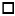 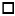 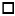 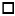 Өмірдегі қиын жағдайдан шығуды көздейтін қызметтің бағыттары (өтініш

берушінің пікірі)

_____________________________________________________________________

_____________________________________________________________________

_____________________________________________________________________Сіз жұмыспен қамтуға жәрдемдесудің қандай белсенді шараларына қатыса

аласыз:

      бос тұрған жұмыс орындарына жұмысқа орналастыру

      іске асырылатын инфрақұрылымдық жобалардың шеңберінде жұмыс

орындарына орналастыру

      микрокредит беру

      кәсіптік оқыту (даярлау, қайта даярлау, біліктілікті арттыру)

      әлеуметтік жұмыс орнына жұмысқа орналастыру

      «Жастар практикасына» қатысу

      әлеуметтік-экономикалық әлеуеті төмен елді мекендерден

әлеуметтік-экономикалық әлеуеті жоғары елді мекендерге және

экономикалық даму орталықтарына қоныс аударуға қатысу

_____________________________________________________________________

_____________________________________________________________________

_____________________________________________________________________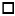 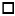 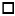 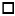 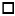 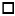 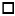 ___________________     _______________________     _________________

       (күні)                   (Т.А.Ә.)                  (қолы)

Облыстық бюджеттердің, Астана және

Алматы қалалары бюджеттерінің   

2014 – 2016 жылдарға арналған   

республикалық бюджеттен халықты  

әлеуметтік қорғауға және оған көмек

көрсетуге берілетін        

ағымдағы нысаналы трансферттерді 

пайдалану қағидаларына      

4-қосымша                  Отбасының тіркеу нөмірі _____ 

Өтініш берушінің отбасы құрамы туралы мәліметтер____________________________             ____________________________

(Өтініш берушінің Т.А.Ә.)                 (үйінің мекенжайы, тел.)      Өтініш берушінің қолы ______________________ Күні _____________      Отбасы құрамы туралы мәліметтерді растауға

      уәкілетті органның лауазымды адамының Т.А.Ә ___________________

                                                         (қолы)

Облыстық бюджеттердің, Астана және

Алматы қалалары бюджеттерінің   

2014 – 2016 жылдарға арналған   

республикалық бюджеттен халықты  

әлеуметтік қорғауға және оған көмек

көрсетуге берілетін        

ағымдағы нысаналы трансферттерді 

пайдалану қағидаларына      

5-қосымша                  Отбасының тіркеу нөмірі __________ 

Жеке қосалқы шаруашылығының бар-жоғы туралы мәліметтер

(табыстарды есептеу үшін)      Өтініш берушінің қолы _________________________________________

      Күні __________________________________________________________Кент, село, селолық округ немесе

жеке қосалқы шаруашылықтың көлемі

туралы мәліметтерге қол қоюға уәкілетті органның

өзге де лауазымды адамының Т.А.Ә. ___________   _____________________

                                     (қолы)             (тегі)

Облыстық бюджеттердің, Астана және

Алматы қалалары бюджеттерінің   

2014 – 2016 жылдарға арналған   

республикалық бюджеттен халықты  

әлеуметтік қорғауға және оған көмек

көрсетуге берілетін        

ағымдағы нысаналы трансферттерді 

пайдалану қағидаларына      

6-қосымша             

Мемлекеттік органдардың және (немесе) ұйымдардың

ақпараттық жүйелеріне

сұрау салу      Жұмыспен қамту және әлеуметтік бағдарламалар бөлімі өтініш берушіден шартты ақшалай көмек тағайындауға құжаттарды қабылдаған кезде өтініш берушінің және отбасы мүшелерінің ЖСН-і бойынша «электрондық үкімет» шлюзі арқылы мемлекеттік органдардың және (немесе) ұйымдардың ақпараттық жүйелеріне (бұдан әрі – АЖ) мынадай:

      1) жеке басты куәландыратын;

      2) өтініш берушінің және асырап алған балаларды, өгей және қамқоршылыққа алынған балаларды қоса алғанда, отбасы мүшелерінің тұрақты және бірге тұратын жері бойынша тіркелгені туралы;

      3) барлық балалары Қазақстан Республикасында туылған жағдайда (2007 жылғы 13 тамыздан кейін туылған балалары бойынша) өтініш беруші балаларының ЖСН-і бойынша тууын (қайтыс болғанын) тіркеу туралы;

      4) өтініш берушінің (Қазақстан Республикасының аумағында 2008 жылғы 1 маусымнан кейін тіркелгендер) неке қиюын (некені бұзуын) тіркеу туралы;

      5) балаға қамқоршылықты (қорғаншылықты) белгілеу туралы;

      6) мүгедектікті растау туралы;

      7) табыстар туралы (жалақы, әлеуметтік төлемдер, кәсіпкерлік қызметтен түскен табыстар);

      8) шәкіртақының болуы туралы;

      9) жеке қосалқы шаруашылықтың болуы және саны туралы;

      10) дара кәсіпкердің мәртебесі туралы мәліметтерді алу үшін сұрау салуды қалыптастырады.

      АЖ-дан сұрау салынған мәліметтерді растайтын электрондық құжаттар «электрондық үкімет» шлюзі арқылы тиісті мемлекеттік органдардың және (немесе) ұйымдардың электрондық-цифрлық қолтаңбасымен, сондай-ақ шартты ақшалай көмек тағайындауға сұрау салуды жүзеге асырған жұмыспен қамту және әлеуметтік бағдарламалар бөлімі маманының электрондық-цифрлық қолтаңбасымен куәландырылады.

Облыстық бюджеттердің, Астана және

Алматы қалалары бюджеттерінің   

2014 – 2016 жылдарға арналған   

республикалық бюджеттен халықты  

әлеуметтік қорғауға және оған көмек

көрсетуге берілетін        

ағымдағы нысаналы трансферттерді 

пайдалану қағидаларына      

7-қосымша             

«Өрлеу» жобасына қатысушыға шартты ақшалай көмек тағайындауға

өтініштерді тіркеу журналы

Облыстық бюджеттердің, Астана және

Алматы қалалары бюджеттерінің   

2014 – 2016 жылдарға арналған   

республикалық бюджеттен халықты  

әлеуметтік қорғауға және оған көмек

көрсетуге берілетін        

ағымдағы нысаналы трансферттерді 

пайдалану қағидаларына      

8-қосымша             

«Өрлеу» жобасы бойынша шартты ақшалай көмек тағайындауға

өтінішті қабылдаудан бас тарту туралы№ _______ хабарлама«___» _______________ 20__ ж.Азамат ______________________________________________________________

                          (өтініш берушінің Т.А.Ә.)

Өтініш берілген күн «___» _______________ 20__ ж.

_____________________________________________________________________

                           (себебін көрсету)

себебі бойынша шартты ақшалай көмек тағайындауға өтінішті қабылдаудан

бас тартылды.Хабарлама жауапты адамның ЭЦҚ-мен куәландырылды

_____________________________________   _____________________________

     (жауапты адамның лауазымы)                  (Т.А.Ә.)Жұмыспен қамту және әлеуметтік бағдарламалар бөлімі

_____________________________________   _____________________________

              лауазымы                         Т.А.Ә. және қолы

Облыстық бюджеттердің, Астана және

Алматы қалалары бюджеттерінің   

2014 – 2016 жылдарға арналған   

республикалық бюджеттен халықты  

әлеуметтік қорғауға және оған көмек

көрсетуге берілетін        

ағымдағы нысаналы трансферттерді 

пайдалану қағидаларына      

9-қосымша             

«Өрлеу» жобасына қатысуға өтініш берушінің материалдық жағдайын

учаскелік комиссияның тексеру

АКТІСІ      20__ жылғы «___» __________________

      ___________________________________

                 (елді мекен)1. Өтініш берушінің Т.А.Ә. __________________________________________

2. Тұрғылықты жерінің мекенжайы _____________________________________

3. Туған күні және жері _____________________________________________

4. Жұмыс орны, лауазымы _____________________________________________

5. Азаматтың орташа айлық табысы ____________________________________

6. Отбасының жан басына шаққандағы орташа табысы ____________________

7. Отбасы құрамы (отбасында нақты тұратындар есепке алынады) ________

адам, оның ішінде:      Еңбекке қабілетті барлығы _______________________________ адам.

      Жұмыссыз ретінде тіркелгені _____________________________ адам.

      «Мемлекеттік атаулы әлеуметтік көмек туралы» Қазақстан

Республикасы Заңының 2-бабы 2-тармағының 2) тармақшасында көзделген

себептер бойынша жұмыспен қамтылмағандар ______________________ адам.

      Жұмыспен қамтылмаудың басқа да себептері (іздеуде, бас

бостандығынан айыру орындарында) ______________________________ адам.

      Кәмелетке толмаған балалардың саны _________ адам, оның ішінде:

      толық мемлекеттің қамтамасыз етуінде оқитындар __________ адам;

      ақылы негізде жоғары және орта арнаулы білім беру орындарында

оқитындар __________ адам, оқудың бір жылдық құны ____________ теңге.

      8. Жұмыспен қамту 2020 жол картасы шеңберінде әлеуметтік

келісімшарттың болуы: ___________ адам:

      1. (Т.А.Ә.) ___________________________________________________

      2. (Т.А.Ә.) ___________________________________________________

      9. «Бота» қоғамдық қорынан берілетін шартты ақшалай жәрдемақыны

алу:

      жүкті және бала емізетін әйелдер _________ адам;

      4-тен 6 жасқа дейінгі балалар ____________ адам;

      мүмкіндіктері шектеулі балалар ___________ адам;

      16-дан 19 жасқа дейінгі жастар ___________ адам.

      10. Баспана жағдайы (жатақхана, жалдамалы, жекешелендірілген

тұрғын үй, қызметтік тұрғын үй, тұрғын үй кооперативі, жеке тұрғын үй

немесе өзге)

                           қажеттісін көрсету

_____________________________________________________________________

_____________________________________________________________________

_____________________________________________________________________

Ас үй, қойма және дәлізді есептемегенде бөлмелер саны _______________

Тұрғын үйді ұстауға жұмсалатын шығыстар айына _______________________

_____________________________________________________________________

_____________________________________________________________________

      11. Отбасының табыстары: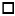 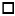 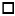 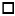       12. Мыналардың:

      автокөліктің (маркасы, шығарылған жылы, құқық белгілейтін

құжат, оны пайдаланудан түскен табыс) _______________________________

_____________________________________________________________________

өзге тұрғын үйдің, қазіргі уақытта тұратын баспанадан басқа (оны

пайдаланудан түскен табыс) __________________________________________

_____________________________________________________________________

бар-жоғы.

      13. Отбасының өзге де табыстары (түрі, сомасы, көзі):

_____________________________________________________________________

_____________________________________________________________________

_____________________________________________________________________

_____________________________________________________________________

      14. Мұқтаждықтың көрнекі белгілері (жиһаздың, тұрғын үйдің,

электр желілерінің жағдайы және т.б.) _______________________________

_____________________________________________________________________

_____________________________________________________________________

      15. Әл-ауқатының көрнекі белгілері (жерсеріктік антенна

тәрелкесі, ауа баптағыш, қымбат жаңа жөндеу және т.б.) ______________

_____________________________________________________________________

_____________________________________________________________________

      16. Санитариялық-эпидемиологиялық тұру жағдайлары _____________

_____________________________________________________________________

_____________________________________________________________________

      17. Учаскелік комиссияның басқа да байқағандары: ______________

_____________________________________________________________________

      18. Комиссия төрағасы:

      ____________________________        ___________________________      Комиссия мүшелері:

      ____________________________        ___________________________

      ____________________________        ___________________________

      ____________________________        ___________________________

      ____________________________        ___________________________

                 (қолы)                             (Т.А.Ә.)Жасалған актімен таныстым:

Өтініш берушінің Т.А.Ә. және қолы ___________________________________

Тексеру жүргізуден бас тартамын _____________________________________

өтініш берушінің (немесе отбасы мүшелерінің бірінің) Т.А.Ә. және

қолы, күні (өтініш беруші тексеру жүргізуден бас тартқан жағдайда

толтырылады)

Облыстық бюджеттердің, Астана және

Алматы қалалары бюджеттерінің   

2014 – 2016 жылдарға арналған   

республикалық бюджеттен халықты  

әлеуметтік қорғауға және оған көмек

көрсетуге берілетін        

ағымдағы нысаналы трансферттерді 

пайдалану қағидаларына      

10-қосымша             

Өтініш берушінің «Өрлеу» жобасына қатысуына

учаскелік комиссияның

№ ____ қорытындысы«___» ____________ 20__ ж.      Учаскелік комиссия Қағидаларға сәйкес отбасының (өтініш

берушінің)

_____________________________________________________________________

                      (өтініш берушінің Т.А.Ә.)

өтінішін және оған қоса берілген құжаттарды қарап, ұсынылған

құжаттардың және өтініш берушінің (отбасының) материалдық жағдайын

тексеру нәтижелерінің негізінде отбасын жобаға қосу

_____________________________________________________________________

______________________________________________________________ туралы

                (қажеттілігі, қажет еместігі)

қорытынды шығарады.Комиссия төрағасы:

_______________________                    __________________________Комиссия мүшелері:

_______________________                    __________________________

_______________________                    __________________________

_______________________                    __________________________

_______________________                    __________________________

      (қолдары)                                      (Т.А.Ә.)__________________________ данада қоса берілген құжаттармен қорытынды

«___» ____________ 20__ ж. ______________________________ қабылданды.

_____________________________________________________________________

    құжаттарды қабылдаған кент әкімінің немесе жұмыспен қамту және

әлеуметтік бағдарламалар бөлімі қызметкерінің Т.А.Ә., лауазымы, қолы

Облыстық бюджеттердің, Астана және

Алматы қалалары бюджеттерінің   

2014 – 2016 жылдарға арналған   

республикалық бюджеттен халықты  

әлеуметтік қорғауға және оған көмек

көрсетуге берілетін        

ағымдағы нысаналы трансферттерді 

пайдалану қағидаларына      

11-қосымша            Коды _________________________

______________ облысы (қаласы) «___» ________________ 20__ ж.

№ __________



Шешім_____________________ (ауданы) бойынша жұмыспен қамту және әлеуметтік

бағдарламалар бөлімі

Іс № ________________

Отбасының белсенділігін арттырудың әлеуметтік келісімшартының

негізінде шартты ақшалай көмек тағайындау (мөлшерінің өзгеруі,

тағайындаудан бас тарту) туралы

Өтініш беруші _______________________________________________________

                              (өтініш берушінің Т.А.Ә.)

Өтініш беру күні «___» ___________ 20__ ж.

1. Отбасының белсенділігін арттырудың әлеуметтік келісімшартының

негізінде отбасына шартты ақшалай көмек 20__ жылғы ___________ бастап

20__ жылғы ___________ қоса алғанда _________________ теңге сомасында

_____________________________________________________________________

                           (сомасы жазбаша)

тағайындалсын.

2. Отбасының белсенділігін арттырудың әлеуметтік келісімшартының

негізінде шартты ақшалай көмек мөлшері 20__ жылғы ____________ бастап

20__ жылғы ____________________________ қоса алғанда өзгертілсін және

_______________________________________ теңге мөлшерінде белгіленсін.

            (сомасы жазбаша)

Негіздеме: __________________________________________________________

_____________________________________________________________________

3. __________________________________________________________________

                               (негіздеме)

_____________________________________________________________________

отбасының белсенділігін арттырудың әлеуметтік келісімшартының

негізінде шартты ақшалай көмек тағайындаудан бас тартылсын.Аудандық (қалалық) жұмыспен қамту және әлеуметтік бағдарламалар

бөлімінің басшысы

_____________________________________          ______________________

              (Т.А.Ә.)                                 (қолы)Әлеуметтік көмек бөлімінің басшысы

_____________________________________          ______________________

              (Т.А.Ә.)                                 (қолы)Шартты ақшалай көмек тағайындау жөніндегі маман

_____________________________________          ______________________

              (Т.А.Ә.)                                 (қолы)

Облыстық бюджеттердің, Астана және

Алматы қалалары бюджеттерінің   

2014 – 2016 жылдарға арналған   

республикалық бюджеттен халықты  

әлеуметтік қорғауға және оған көмек

көрсетуге берілетін        

ағымдағы нысаналы трансферттерді 

пайдалану қағидаларына      

12-қосымша             

«Өрлеу» жобасы бойынша шартты ақшалай көмек

тағайындаудан бас тарту туралы

№ _____ хабарлама«___» __________________ 20__ ж.      Өтініш берушінің Т.А.Ә. _______________________________________

      Өтініш берушінің туған күні ___________________________________

      Жұмыспен қамту және әлеуметтік бағдарламалар бөлімі ___________

______________________________________________________________ себебі

                      (себебін көрсету)

бойынша «Өрлеу» жобасы шеңберінде Сізге шартты ақшалай көмек

тағайындаудан бас тартылғанын назарыңызға жеткізеді.      Құжаттарды қайтару күні «___» _______________ 20__ ж.

      Хабарлама жоба жөніндегі жұмыспен қамту және әлеуметтік

бағдарламалар бөлімінің жауапты адамының ЭЦҚ-мен куәландырылды.Жұмыспен қамту және

әлеуметтік бағдарламалар бөлімі

_______________________________          ____________________________

           лауазымы                            Т.А.Ә. және қолы

Облыстық бюджеттердің, Астана және

Алматы қалалары бюджеттерінің   

2014 – 2016 жылдарға арналған   

республикалық бюджеттен халықты  

әлеуметтік қорғауға және оған көмек

көрсетуге берілетін        

ағымдағы нысаналы трансферттерді 

пайдалану қағидаларына      

13-қосымша             

«Өрлеу» жобасы бойынша отбасының белсенділігін арттырудың

әлеуметтік келісімшартын тіркеу журналы

Облыстық бюджеттердің, Астана және

Алматы қалалары бюджеттерінің   

2014 – 2016 жылдарға арналған   

республикалық бюджеттен халықты  

әлеуметтік қорғауға және оған көмек

көрсетуге берілетін        

ағымдағы нысаналы трансферттерді 

пайдалану қағидаларына      

14-қосымша             

___________________________________________ (ауданы) бойынша

жұмыспен қамту және әлеуметтік бағдарламалар бөлімінің

«___» ___________ 20__ ж.

№ __________ шешіміIс № __________

Шартты ақшалай көмек төлеуді тоқтата тұру ___________________________

Өтініш берушінің Т.А.Ә. _____________________________________________

Туған күнi «___» __________________ 19__ ж.

Төлем 20__ ж. «___» ____________ бастап _____________________________

                                              (себебiн көрсету)

_____________________________________________________________________

себебi бойынша тоқтатыла тұрсын.Негiздеме ___________________________________________________________Аудандық (қалалық) жұмыспен қамту және

әлеуметтік бағдарламалар бөлімінің басшысы:

_________________________________________      ______________________

                (Т.А.Ә.)                                (қолы)Әлеуметтік көмек бөлімінің басшысы:

_________________________________________      ______________________

                (Т.А.Ә.)                                (қолы)Шартты ақшалай көмек тағайындау

жөніндегі маман:

_________________________________________      ______________________

                (Т.А.Ә.)                                (қолы)

Облыстық бюджеттердің, Астана және

Алматы қалалары бюджеттерінің   

2014 – 2016 жылдарға арналған   

республикалық бюджеттен халықты  

әлеуметтік қорғауға және оған көмек

көрсетуге берілетін        

ағымдағы нысаналы трансферттерді 

пайдалану қағидаларына      

15-қосымша             

Ассистенттің «Өрлеу» жобасы бойынша атқарған жұмысы туралы ай

сайынғы есебі______________________                         ______________________

Есеп қандай ай үшін                            есепті дайындау күні      Жүргізілген әңгімелесулер      Жүргізілген мониторингҚосымша түсініктемелер (егер бар болса) _____________________________

_____________________________________________________________________

Есепті дайындаған адамның Т.А.Ә. және қолы __________________________

Облыстық бюджеттердің, Астана және

Алматы қалалары бюджеттерінің   

2014 – 2016 жылдарға арналған   

республикалық бюджеттен халықты  

әлеуметтік қорғауға және оған көмек

көрсетуге берілетін        

ағымдағы нысаналы трансферттерді 

пайдалану қағидаларына      

16-қосымша             

Жасалған отбасының белсенділігін арттыру әлеуметтік

келісімшарттары мен әлеуметтік келісімшарттар туралы есеп

Облыстық бюджеттердің, Астана және

Алматы қалалары бюджеттерінің   

2014 – 2016 жылдарға арналған   

республикалық бюджеттен халықты  

әлеуметтік қорғауға және оған көмек

көрсетуге берілетін        

ағымдағы нысаналы трансферттерді 

пайдалану қағидаларына      

17-қосымша             

Шартты ақшалай көмек тағайындау және төлеу туралы есеп
					© 2012. Қазақстан Республикасы Әділет министрлігінің «Қазақстан Республикасының Заңнама және құқықтық ақпарат институты» ШЖҚ РМК
				Отбасы мүшелеріКәсібіСоңғы жұмыс орны, жұмыстан шығу себептеріЖалпы жұмыс өтіліСоңғы жұмыс орнындағы жұмыс өтіліЕңбек дағдылары мен шеберлігіЖұмыссыздық кезеңінің ұзақтығыӨтініш берушіЗайыбы (жұбайы)Басқа ересектер ӨтінішМені (менің отбасымды) жобаға қабылдауды және отбасының белсенділігін арттырудың әлеуметтік келісімшарты негізінде шартты ақшалай көмек тағайындауды сұраймын.

Осы арқылы жобаға қатысу заңдылығын бағалау үшін менің отбасымның мүшелері туралы ақпаратты (табыс, білім, негізгі қаражат) пайдалануға, сондай-ақ тиісті ақпаратты мемлекеттік органдарда тексеруге, сәйкестікке келтіруге және жаңартуға келісім беремін.

Мен берген ақпараттың құпия екендігі және ол әлеуметтік бағдарламаларды іске асыру үшін ғана пайдаланылатыны туралы маған хабарланды.

Менің отбасым (мені қоса алғанда) _____ адамнан тұрады.

Отбасы құрамында өзгерістер болған жағдайда, ол туралы он бес жұмыс күні ішінде хабарлауға міндеттенемін.

Жалған ақпарат пен дәйексіз (жасанды) құжаттар бергенім үшін жауаптылық туралы маған ескертілді.

Мен атаулы әлеуметтік көмектен (отбасы атаулы әлеуметтік көмек алушы болып табылған жағдайда) бас тартамын және менің табыстарымды (менің отбасымның табыстарын) Еңбек және халықты әлеуметтік қорғау министрлігінің Зейнетақы төлеу жөніндегі мемлекеттік орталығының базасындағы деректермен салыстырып тексеруге келісемін.«___» __________ 20__ ж. _______________________

        (күні)           (өтініш берушінің қолы)Жұмыспен қамту және әлеуметтік бағдарламалар бөлімінің қызметтік белгілері үшін

_______________________________________________________________________________

_______________________________________________________________________________Құжаттар қабылданды

«___» __________ 20__ ж. ______________________________________________________

        (күні)              (құжаттарды қабылдаған адамның Т.А.Ә. және қолы)

Отбасының тіркеу нөмірі |             |

Өтініш қоса берілген құжаттармен «___» __________ 20__ ж. учаскелік комиссияға берілді.

«___» __________ 20__ ж. қабылданды.

Құжаттарды қабылдаған учаскелік комиссия мүшесінің Т.А.Ә. және қолы

______________________________________________________________________________;

Өтініш берушінің қолы _________________________________________________________

Кент, ауыл, ауылдық округ әкімінен құжаттардың қабылданған күні туралы уәкілетті органның белгісі «___» ___________ 20__ ж.

Құжаттарды қабылдаған адамның Т.А.Ә., лауазымы, қолы

________________________________________________________________________________ _ _ _ _ _ _ _ _ _ _ _ _ _ _ _ _ _ _ _ _ _ _ _ _ _ _ _ _ _ _ _ _ _ _ _ _ _ _ _

                                  (қию сызығы)Жалған ақпарат пен дәйексіз (жасанды) құжаттар бергенім үшін жауаптылық туралы ескертілдім.

Азамат __________________________________ өтініші қоса берілген ______ данадағы құжаттармен, отбасының _____________ тіркеу нөмірімен «___» ___________ 20__ ж. қабылданды.

Құжаттарды қабылдаған адамның Т.А.Ә., лауазымы, қолы

_______________________________________________________________________________Бір мекенжай бойынша тіркелген өтініш беруші мен отбасы мүшелері туралы мәліметтер:Бір мекенжай бойынша тіркелген өтініш беруші мен отбасы мүшелері туралы мәліметтер:Бір мекенжай бойынша тіркелген өтініш беруші мен отбасы мүшелері туралы мәліметтер:Бір мекенжай бойынша тіркелген өтініш беруші мен отбасы мүшелері туралы мәліметтер:Бір мекенжай бойынша тіркелген өтініш беруші мен отбасы мүшелері туралы мәліметтер:Бір мекенжай бойынша тіркелген өтініш беруші мен отбасы мүшелері туралы мәліметтер:Т.А.Ә.Туған жылыТуыстық қатысыНегізгі қызметі

(жұмыс істеуші, жұмыс істейтін зейнеткер, жасына байланысты зейнеткер, мүгедек, жұмыссыз, бала күтімі бойынша демалыста, үй шаруасындағы әйел, студент, оқушы, мектеп жасына дейінгі бала)Жұмыс істейтін адамдар үшін жұмыс орны және лауазымы, оқушылар үшін қазіргі уақыттағы оқу орны15 жастан асқан адамдар үшін білімі (растайтын құжаты бар білімі)Өтініш берушіБасқа мекенжай бойынша тіркелген отбасы мүшелері туралы мәліметтер

(зайыбы/жұбайы, кәмелеттік жасқа толмаған балалары)Басқа мекенжай бойынша тіркелген отбасы мүшелері туралы мәліметтер

(зайыбы/жұбайы, кәмелеттік жасқа толмаған балалары)Басқа мекенжай бойынша тіркелген отбасы мүшелері туралы мәліметтер

(зайыбы/жұбайы, кәмелеттік жасқа толмаған балалары)Басқа мекенжай бойынша тіркелген отбасы мүшелері туралы мәліметтер

(зайыбы/жұбайы, кәмелеттік жасқа толмаған балалары)Басқа мекенжай бойынша тіркелген отбасы мүшелері туралы мәліметтер

(зайыбы/жұбайы, кәмелеттік жасқа толмаған балалары)Басқа мекенжай бойынша тіркелген отбасы мүшелері туралы мәліметтер

(зайыбы/жұбайы, кәмелеттік жасқа толмаған балалары)Өтініш берушінің және отбасы мүшелерінің шартты ақшалай көмек алуға өтініш берген айдың алдындағы 12 айдағы табыстары туралы мәліметтер (табыстың барынша дәл санын жазыңыз). Ақпараттық жүйелерден алынған деректер шартты ақшалай көмек сомасын есептеу үшін негіз болып табыладыӨтініш берушінің және отбасы мүшелерінің шартты ақшалай көмек алуға өтініш берген айдың алдындағы 12 айдағы табыстары туралы мәліметтер (табыстың барынша дәл санын жазыңыз). Ақпараттық жүйелерден алынған деректер шартты ақшалай көмек сомасын есептеу үшін негіз болып табыладыӨтініш берушінің және отбасы мүшелерінің шартты ақшалай көмек алуға өтініш берген айдың алдындағы 12 айдағы табыстары туралы мәліметтер (табыстың барынша дәл санын жазыңыз). Ақпараттық жүйелерден алынған деректер шартты ақшалай көмек сомасын есептеу үшін негіз болып табыладыӨтініш берушінің және отбасы мүшелерінің шартты ақшалай көмек алуға өтініш берген айдың алдындағы 12 айдағы табыстары туралы мәліметтер (табыстың барынша дәл санын жазыңыз). Ақпараттық жүйелерден алынған деректер шартты ақшалай көмек сомасын есептеу үшін негіз болып табыладыР/с

№Өтініш берушінің және отбасы мүшелерінің Т.А.Ә.Өтініш берушінің және отбасы мүшелерінің табыс түріӨтініш берушінің және отбасы мүшелерінің 12 айдағы табысы (теңге)*1.Еңбек қызметінен түскен табыстар (жалақы, кәсіпкерлік қызметтен түскен табыс, ақшалай үлес)1.Әлеуметтік сипаттағы төлемдер (зейнетақылар, жәрдемақылар, өтемақылар, тұрғын-үй коммуналдық шығындарды төлеу жөніндегі жеңілдіктер, шәкіртақылар және т.б.) – қажеттісінің астын сызу1.Өзге де табыстар (алименттер, жеке қосалқы шаруашылық өнімдерін сатудан, тұрғын үйді жалға беруден түскен және т.б. – олардың түрлерін көрсету)Мүліктің түріМүліктің сипаттамасы

(саны, көлемі, үлгісі және т.б.)ТиесілігіР/с

№Отбасы мүшелерінің Т.А.Ә.Өтініш берушіге туыстық қатысыТуған жылыЖеке қосалқы шаруашылық объектісіӨлшем бірлігіСаныЖасы

(үй малы, құс үшін)СаяжайБақшаЖер учаскесі, оның ішінде үй іргесіндегі жер учаскесіШартты жер үлесіМүліктік пай (берілген жылы)Үй малы, құс:ірі қара мал: сиыр, бұқажылқы: бие, айғыртүйе, інгенқой, ешкітауық, үйрек, қазшошқаР/с

№Тіркеу нөміріӨтініш қабылданған күнТ.А.Ә.МекенжайыТуған күніБалалардың саныУчаскелік комиссияға берілген күніУчаскелік комиссия қорытындысының қабылданған күніТағайындау немесе бас тарту туралы ЖҚӘББ шешімінің күніЕсепке алынатын жиынтық табысТағайындау кезеңіСомасыХабарламаның № және күніЕскертпеР/с

№Т.А.Ә.Туған күніӨтініш берушіге туыстық қатысыБіліміЖұмыспен қамту (жұмыс, оқу орны)Өзін-өзі жұмыспен қамтуЖұмыссыздық себебіЖұмыссыз ретінде жұмыспен қамту органдарында тіркелгені туралы деректерҚоғамдық жұмыстарға, кәсіптік даярлауға (қайта даярлау, біліктілікті арттыру) немесе жұмыспен қамтуға жәрдемдесудің белсенді шараларына қатысқандығы туралы мәліметтерР/с

№Табысы бар отбасы мүшелерінің

(оның ішінде өтініш берушінің) Т.А.Ә.Табыс түріӨткен жылдағы табыс сомасыЖеке қосалқы шаруашылық

(аула шаруашылығы, мал және құс), саяжай және жер учаскесі (жер үлесі) туралы мәліметтерР/с

№Тіркеу нөмірі Өтініш берушінің Т.А.Ә. Мекенжайы СомасыӨтініш берушінің қолыЕскертпеОтбасы, отағасының Т.А.Ә.МекенжайыОтбасы мүшелерінің саныЕңбекке қабілетті адамдардың саныБалалардың саныӘңгімелесу жүргізілген күн Өтініш беруге дайын ба?Өтініш беруге дайын ба?ИәЖоқИәЖоқИәЖоқИәЖоқ№Отбасы (адам)Шарттардың орындалуы (иә/жоқ)Шарттарды орындау/орындамау бойынша ескерту12Өңірлердің атауыШАК алуға өтініш берген дер, барлығы адамсоның ішіндесоның ішіндесоның ішіндеБір отбасына жасалған отбасының белсенділігін арттыру әлеуметтік келісімшарттарының саны, данаОтбасының белсенділігін арттыру келісімшарты мен қамтылған адамдардың саны, адам соның ішіндесоның ішіндесоның ішіндеоның ішінде «Өрлеу» жобасы бойынша Жұмыспен қамту орталығымен әлеуметтік келісімшарт жасағандардың саны, адамсоның ішіндесоның ішіндесоның ішіндеКелісімшарт талаптарын орындамауға байланысты бұзылған келісімшарт тар саны, дана/адамӨңірлердің атауыШАК алуға өтініш берген дер, барлығы адамАӘК алушылар қатарынан, адамМБЖ алушылар қатарынан, адам алғаш рет өтініш бергендер, адам Бір отбасына жасалған отбасының белсенділігін арттыру әлеуметтік келісімшарттарының саны, данаОтбасының белсенділігін арттыру келісімшарты мен қамтылған адамдардың саны, адам АӘК алушылар қатарынан, адамМБЖ алушылар қатарынан, адамалғаш рет өтініш бергендер, адамоның ішінде «Өрлеу» жобасы бойынша Жұмыспен қамту орталығымен әлеуметтік келісімшарт жасағандардың саны, адамАӘК алушылар қатарынан, адамМБЖ алушылар қатарынан, адамалғаш рет өтініш бергендер, адамКелісімшарт талаптарын орындамауға байланысты бұзылған келісімшарт тар саны, дана/адамА1234567891011121314Өңірлердің атауыТАҒАЙЫНДАЛҒАНТАҒАЙЫНДАЛҒАНТАҒАЙЫНДАЛҒАНТАҒАЙЫНДАЛҒАНТӨЛЕНГЕНТӨЛЕНГЕНТӨЛЕНГЕНТӨЛЕНГЕНӨңірлердің атауыАлушылардың саны, адамсомасы, мың. теңгесомасы, мың. теңгеорташа мөлшері, теңгеалушылардың саны, адамсомасы, мың. теңгесомасы, мың. теңгеорташа мөлшері, теңгеӨңірлердің атауыАлушылардың саны, адамжергілікті бюджеттенреспубликалық бюджеттенорташа мөлшері, теңгеалушылардың саны, адамжергілікті бюджеттенреспубликалық бюджеттенорташа мөлшері, теңгеА12345678